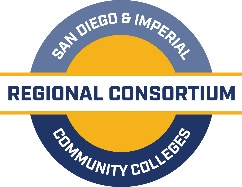 K-14 Pathways Partnership MeetingA G E N D ASeptember 18, 2019San Diego Continuing Education North City Campus, 8355 Aero Drive, Multipurpose Rm10-11:30 amWelcome and Introductions (5 mins)						J. PatelMeeting Overview (2 mins)							B. LaneCareer Pathways Goals (20 mins)(handout)					K. Porter K12-CC Mapping Tool (15 mins)(handout)					S. HaleStatus of K-12 SWP (6 mins)(handout)					K. ZantTimelineRegional Trainings 2019-2020 MS/HS Engmt Goals/Act plan (10 mins)(handout)		H. Cavazos/M. RosasUpdates on Adult Education (2 mins)						K. ZantCollaborative Break-outs (25 mins)						K. PorterBest Practices						Future Meeting TopicsClosing (5 mins)								J. PatelFor Zoom meeting connection:https://cccconfer.zoom.us/j/634054130+1-669-900-6833 OR +1-646-876-9923    Meeting ID: 634 054 130